                   Vadovaudamasi Lietuvos Respublikos vietos savivaldos įstatymo 16 straipsnio 4 dalimi ir atsižvelgdama į Lietuvos automobilių kelių direkcijos prie Susisiekimo ministerijos 2017 m. lapkričio 3 d. raštą Nr. 2E-2471 ,,Dėl savivaldybių planuojamų objektų“, Pagėgių savivaldybės taryba n u s p r e n d ž i a:1. Patvirtinti Pagėgių savivaldybės susisiekimo infrastruktūros tobulinimo per miestus ir gyvenvietes prie (ant) valstybinės reikšmės kelių prioritetų sąrašą (pridedama). 2. Sprendimą paskelbti Teisės aktų registre ir Pagėgių savivaldybės interneto svetainėje  www.pagegiai.lt.         Šis sprendimas gali būti skundžiamas Lietuvos Respublikos administracinių bylų teisenos įstatymo nustatyta tvarka.Savivaldybės meras 				Virginijus Komskis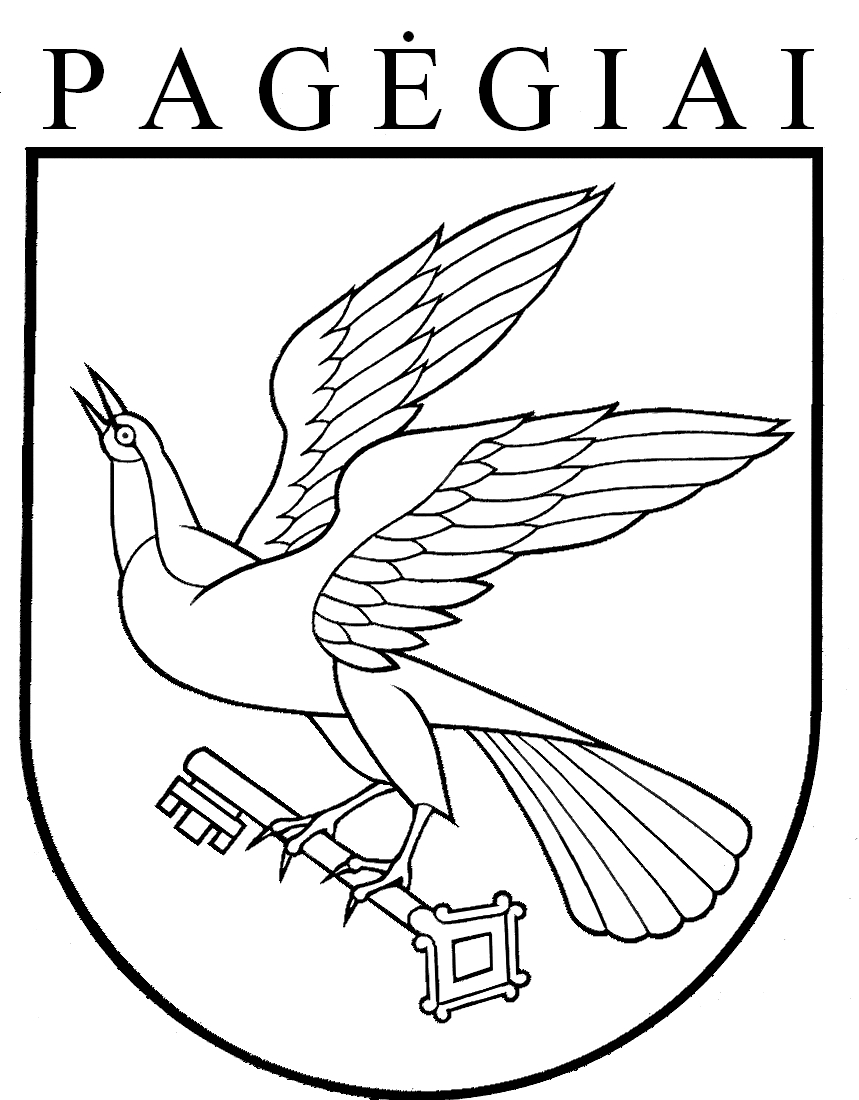 Pagėgių savivaldybės tarybasprendimasdėl PAGĖGIŲ savivaldybės susisiekimo infrastruktūros tobulinimo per miestus ir gyvenvietes prie (ant) valstybinės reikšmės kelių prioritetų sąrašo patvirtinimo  2017  m. lapkričio 29 d. Nr. T-178Pagėgiai